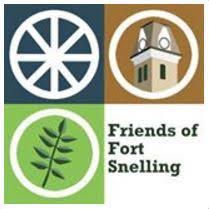 Friends of Fort Snelling 2022 Annual DinnerTuesday, September 13, 2022Historic Fort SnellingPlank Museum & Visitor Center200 Tower AvenueSaint Paul, MN  55111
$20.00/person5:00 p.m. - Reception     6:00 p.m. – Dinner     7:00 p.m. - ProgramProgramHampton Smith, AuthorConfluence: A History of Fort SnellingIn this book, historian Hampton Smith delves into Fort Snelling's long and complicated story: its construction as an improbably enormous structure, the daily lives of its inhabitants and those who lived nearby, the shift in its function when speculators and land-hungry immigrants flooded the territory, its role as a military outpost in the westward expansion of the United States, its participation in wresting the land from the Dakota, its evolution as two cities grew up around it, its roles in two world wars—up to the reinterpretation of the fort as Minnesotans mark its 200th anniversary._ _ _ _ _ _ _ _ _ _ _ _ _ _ _ _ _ _ _ _ _ _ _ _ _ _ _ _ _ _ _ _ _ _ _ _ _ _ _ _ _ _ _ _ _ _ _ _ _ _ _ _ _ _ _ _ _Reservation Form
Reservation Deadline September 9, 2022)Fill out and return the form below to:  Friends of Fort Snelling, C/O Sherry Howe,7926 Barbara Avenue, Inver Grove Heights, MN  55077 along with your check oremail sherry.howe48@gmail.com and pay at the door.COUNT ME IN!  Please reserve ______ places for me for the Friends of Fort Snelling Annual Meeting @ $20/person (parking voucher included).  Enclosed is my check in the amount of $_____________.  Name ___________________________________________________________________________________Email ___________________________________________________ Phone: _________________________Guests____________________________________________________________________________________________________________________________________________________________________________Proof of covid vaccination required.